Szlakiem Armii Krajowej – gdyńska gra terenowaSzkoła Podstawowa nr 26, ul. Tatrzańska 40.Wejdź do budynku szkoły i znajdź ścianę poświęconą patronom szkoły.Zadanie 1: (1pkt.)Odszukaj imię i nazwisko Żołnierza Armii Krajowej. Zapisz je........................................................................................................................................................Zadanie 2: (1 pkt.) Uzupełnij w karcie pracy, w którym miejscu na trasie gry je powtórnie znalazłeś........................................................................................................................................................Uwagi: Za poprawną pisownię wszystkich odpowiedzi możesz uzyskać dodatkowe 2 punkty, bo Żołnierze Armii Krajowej  kochali swój kraj i dbali o język ojczysty.Staraj się zapamiętać jakie symbole związane z AK pojawiają się na trasie najczęściej.Cmentarz Witomiński, ul. WitomińskaZadanie 3: (3pkt.)Znajdź na oznaczonym terenie 3 mogiły Żołnierzy Armii Krajowej. Wypisz ich imiona i nazwiska oraz oblicz ile lat żyli.a) .................................................................................................................................................b) ................................................................................................................................................c) .................................................................................................................................................Zadanie 4: (2pkt)Odszukaj pomnik poświęcony wszystkim Żołnierzom Armii Krajowej spoczywających na wszystkim gdyńskich nekropoliach. Uzasadnij, dlaczego odsłonięcie pomnika miało miejsce 27 września........................................................................................................................................................Tablica pamiątkowa, ul. Władysława IV (na wysokości głównego budynku Urzędu Miasta )Zadanie 5: (1 pkt.)Podaj nazwisko imię i nazwisko Honorowego Obywatela Gdyni........................................................................................................................................................Zadanie 6: (1 pkt.)Napisz, jakie ważne odznaczenie otrzymała ta osoba........................................................................................................................................................Zadanie 7: (1 pkt.)Znajdź na tablicy informację, w jakim mieście się znajdował polski rząd emigracyjny w czasie II wojny światowej.Uwaga: W zadaniu nr 10 dowiesz się jak nazywał się kolejny Honorowy Obywatel Gdyni........................................................................................................................................................Pomnik Harcerzy Gdyńskich Tajnego Hufca, ul. Świętojańska (okolice Kamiennej Góry)Zadanie 8: (1 pkt.)Znajdź poległego w 1944 roku harcmistrza, którego inicjały to L.C. Zapisz jego imię                       i nazwisko........................................................................................................................................................Uwaga: W następnym zadaniu dowiesz się, co łączyło go z AK.Zadania dodatkowe: (2 pkt.)Żołnierze Armii Krajowej mieli dobrą kondycję, dlatego wykonaj następujące zadania: dodaj wszystkie cyfry do siebie wspomnianej w zadaniu ósmym daty i wykonaj tyle przysiadów, ile daje suma tych cyfr. Osoba, która wykona najszybciej ćwiczenie dostaje dodatkowy punkt,napisz znane przysłowie promujące zdrowie i dobrą kondycję. Oczywiści za wykonanie polecenia otrzymasz dodatkowy punkt. ……………………………………………………………………………………………………………Kościół Najświętszej Marii Panny Królowej Polski, róg ul. Świętojańskiej i Armii KrajowejZadanie 9: (2 pkt.)Odszukaj na budynku kościoła tablicę poświęconą postaci z zadania numer 8 i sprawdź, jaką funkcję pełnił w AK........................................................................................................................................................Pomnik księdza, ul. Władysława IV (naprzeciwko Centrum Handlowego Batory)Zadanie 10: (1 pkt.)Podaj imię i nazwisko prałata........................................................................................................................................................Zadanie 11: (3 pkt.)Wypisz jakie przydomki nadano tej postaci.a) .................................................................................................................................................b) ..................................................................................................................................................c) ...................................................................................................................................................Pomnik Żołnierzy Armii Krajowej, Skwer KościuszkiZadanie 12: (3 pkt.)Jakie trzy najważniejsze wartości przyświecały bohaterskim żołnierzom?.......................................................................................................................................................Zadanie 13: (2 pkt.)Narysuj symbol, który najczęściej pojawiał w trakcie gry. Nazwij go.Maksymalnie można było otrzymać 26pkt. (24pkt. za zadania i 2pkt. za poprawność ortograficzną).Gratuluję wykonałeś wszystkie zadania!!! Żołnierze AK będą z Ciebie dumni :-)Mapa trasy gdyńskiej gry terenowej.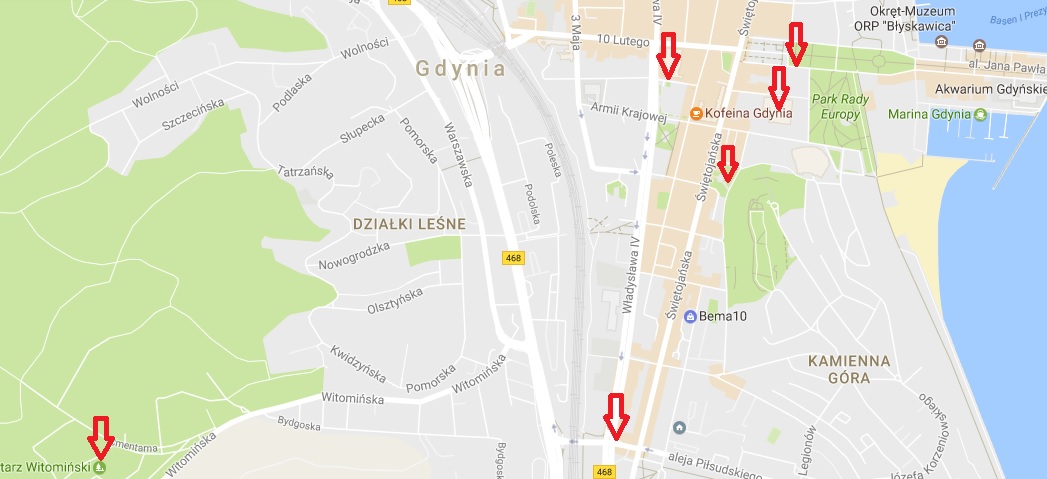 